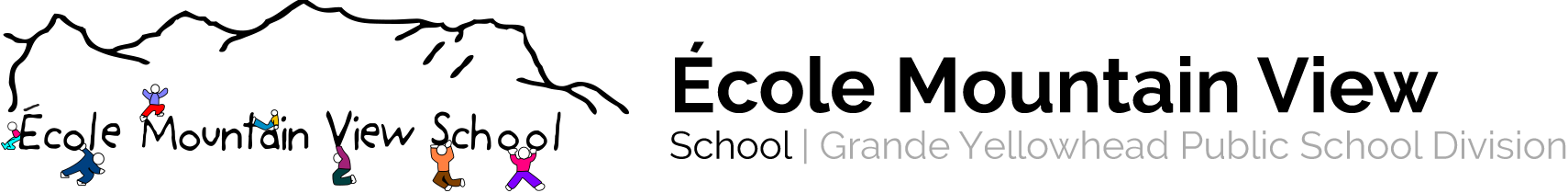 141 MacLeod Avenue	 Hinton, Alberta T7V 1T6 (780) 865-2628Course Name: Mathematics 4   Teachers:  D. Cederstrand, R. HendricksProgram Rationale and Philosophy:Use mathematics confidently to solve problemsCommunicate and reason mathematicallyAppreciate and value mathematicsMake connections between mathematics and its applicationCommit themselves to lifelong learningBecome mathematically literate adults, using mathematics to contribute to societyLearner Outcomes: To achieve the goals of mathematics education and embrace lifelong learning in mathematics, students are expected to:Communicate in order to learn and express their understandingConnect mathematical ideas to other concepts in mathematics, to everyday experiences and to other disciplinesDemonstrate fluency with mental mathematics and estimationDevelop and apply new mathematical knowledge through problem solvingDevelop mathematical reasoningSelect and use technologies skills to assist in processing information, making connections and solving problemsCourse Content: (Projected Timeline- all content is ongoing)Measurement – Time/Perimeter & Area                                                September- OctoberGeometry- 3D objects/2D Space	                                                      October-NovemberNumber Concepts (place value, estimation, addition, subtraction)       November-DecemberNumber Concepts (multiplication, division)                                         JanuaryNumber Concepts (fractions & decimals)                                              February-MarchPatterns and Relations					           April Data Analysis						           MayReview                                                                                                    JuneResources:Compas 4 (Duval), Daily Math 3ManipulativesQuick Draw/Mental Math for Grade 3 – 5Math to the Max- Edmonton Public SchoolsNetmaths AppMath en Direct (Learn Alberta) http://www.learnalberta.ca/content/mf5ed/html/Math5.htmlAssessment and Evaluation:Daily work/Observations/Conferencing and Quizzes/Unit Tests/Performance Tests – when applicable